2019—2020学年第二学期开学安排通知各MF学员：   本学期即将结束，现将2019—2020学年第二学期开学安排通知如下：1、MF学生于2020年1月13日—2月14日为寒假时间2、 老生报到注册：2月15-16日，研究生本人自主在在同济大学本研一体化系统中进行注册。3、上课时间：全日制：将于2月20日开始上课，具体安排请查看课程安排表。在职班：将于2月22日开始上课，具体安排请查看课程安排表。4、请同学们查看下学期的课程表、教材。课程教材由同学们自行准备、购买.5、课程补考时间（如有）：3月21日。祝福同学们;新年快乐！心想事成！                                          同济大学MF中心                     2019年12月27日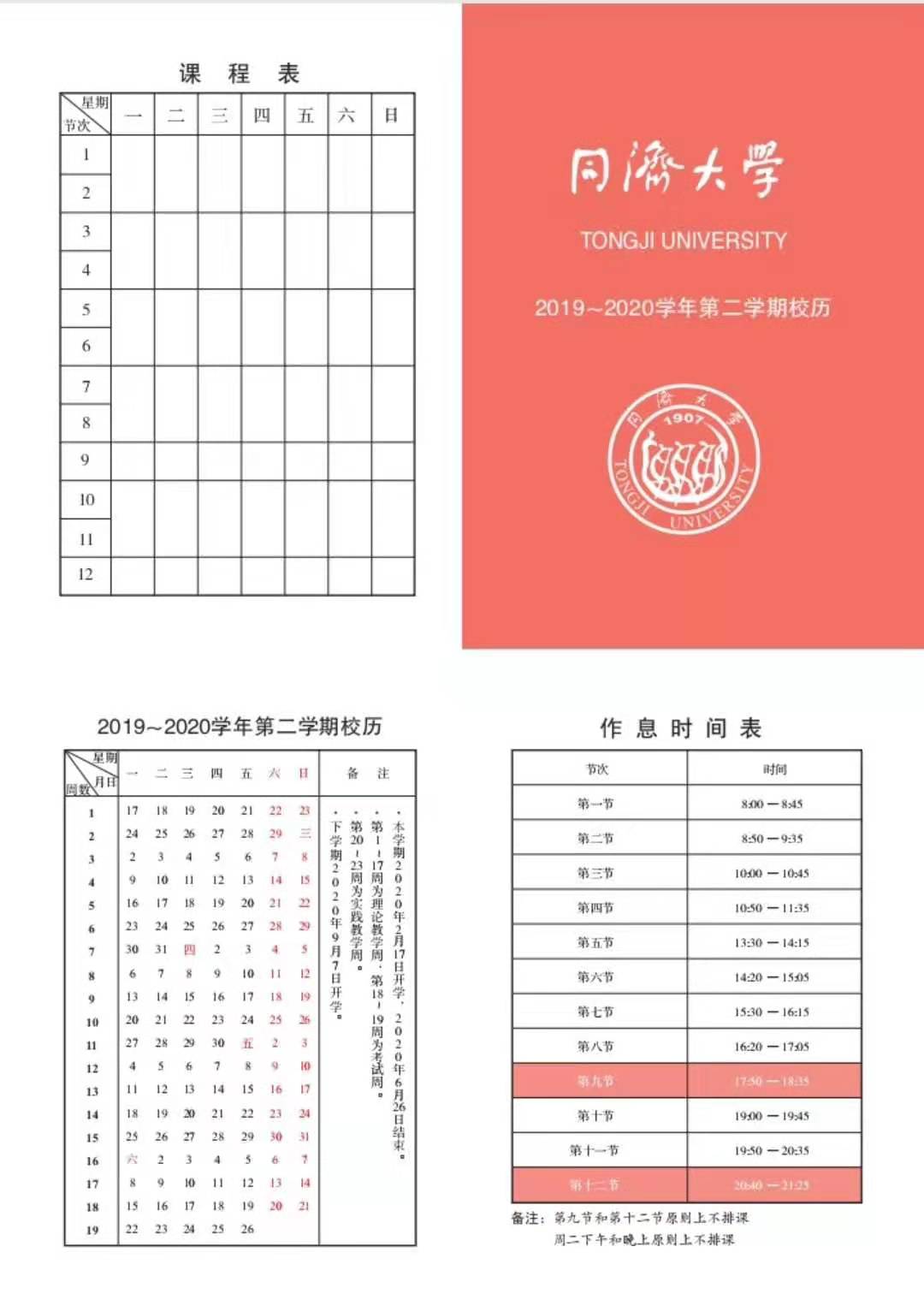 